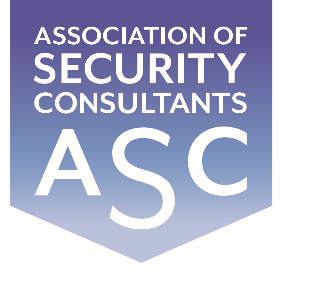 Certificate of MembershipThis is to certify thatAndrew Buxtonhas been enrolled as an associate of the Association of Security Consultantsand is pledged to maintain its code of professional competence and integrity.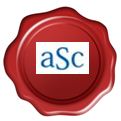 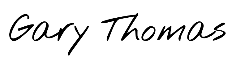 Date of Enrolment:		                     Membership No:		            Gary Thomas	  		             21st August 2023			   	     AM4267				   Chairman